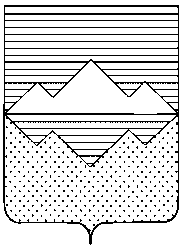 СОБРАНИЕ ДЕПУТАТОВСАТКИНСКОГО МУНИЦИПАЛЬНОГО РАЙОНАЧЕЛЯБИНСКОЙ ОБЛАСТИРЕШЕНИЕот 25 марта  2020 года № 576/75г. СаткаО принятии Положения об организации питания в общеобразовательных организациях Саткинского муниципального района В соответствии с Федеральными законами  от 06.10.2003 №131-ФЗ «Об общих принципах организации местного самоуправления в Российской Федерации», от 21.12.2012 №273-ФЗ «Об образовании в Российской Федерации», Федеральным законом и Уставом Саткинского муниципального района,СОБРАНИЕ ДЕПУТАТОВ САТКИНСКОГО МУНИЦИПАЛЬНОГО РАЙОНА РЕШАЕТ:Принять Положение об организации питания в общеобразовательных организациях Саткинского муниципального района, согласно приложению к настоящему решению.Настоящее решение вступает в силу с даты подписания. 3.	Контроль за исполнением  настоящего решения возложить на комиссию по социальным вопросам  (председатель – Сущев Д.В.).Приложение крешению Собрания депутатов Саткинского муниципального районаот 25.03.2020 года №576/75Положениеоб организации питания в общеобразовательных организациях Саткинского муниципального района 1. Действие настоящего Положения распространяется на муниципальные общеобразовательные организации Саткинского муниципального района, регулирует правоотношения между общеобразовательными организациями  Саткинского муниципального района и организаторами питания независимо от их организационно-правовой формы.2. Настоящее Положение разработано во исполнение  Федерального закона от 21.12.2012 №273-ФЗ «Об образовании в Российской Федерации», в соответствии с Гражданским кодексом Российской Федерации, Бюджетным кодексом Российской Федерации,   Федеральным законом от 06.10.2003 №131-ФЗ «Об общих принципах организации местного самоуправления в Российской Федерации», Федеральным законом от 26.07.2006 №135-ФЗ «О защите конкуренции».3. Основными задачами и целями при организации питания обучающихся в муниципальных общеобразовательных организациях являются:1) обеспечение обучающихся питанием, соответствующим возрастным физиологическим потребностям в пищевых веществах и энергии, принципах рационального и сбалансированного питания;2) гарантированное качество и безопасность питания и пищевых продуктов, используемых для приготовления блюд;3)  предупреждение (профилактика) среди обучающихся инфекционных и неинфекционных заболеваний, связанных с фактором питания;4) пропаганда принципов полноценного и здорового питания;5) социальная поддержка учащихся из социально незащищенных, малообеспеченных и семей, попавших в трудные жизненные ситуации;6) модернизация школьных пищеблоков  в соответствии с требованиями санитарных норм и правил, современных технологий;7)  использование бюджетных средств, выделяемых на организацию питания, в соответствии с требованиями действующего законодательства. 4. Питание обучающихся в общеобразовательных организациях осуществляется  в соответствии с санитарно-эпидемиологическими требованиями.5. Организация питания в муниципальных общеобразовательных организациях Саткинского муниципального района осуществляется  одним из следующих способов:1) на договорной основе (юридические лица не зависимо от их организационно-правовой формы, индивидуальные предприниматели без образования юридического лица);2) силами общеобразовательной организации, самостоятельно оказывающей услугу по организации питания обучающимся.6. Определение организатора питания (заключение договора/муниципального контракта) осуществляется общеобразовательной организацией в соответствии с требованиями и в порядке, определенными Федеральным законом от 05.04.2013 №44-ФЗ "О контрактной системе в сфере закупок товаров, работ, услуг для обеспечения государственных и муниципальных нужд", Федеральным законом от 18.07.2011 №223-ФЗ "О закупках товаров, работ, услуг отдельными видами юридических лиц".Если документацией о закупке для целей исполнения этого договора/муниципального контракта было предусмотрено предоставление в безвозмездное пользование помещения пищеблока общеобразовательной организации и имеющиеся в наличии технологическое оборудование, инвентарь, то срок предоставления указанных прав на такое имущество не может превышать срок действия договора/муниципального контракта.7. Для организации приготовления пищи обучающимся, руководствуясь подпунктом 2 пункта 3.2. части 3 статьи 17.1, пунктом 10 части 1  статьи 17.1 Федерального закона от 26.07.2006 №135-ФЗ «О защите конкуренции», организатору питания передается без проведения конкурсов или аукционов помещение пищеблока общеобразовательной организации в безвозмездное пользование и имеющиеся в наличии технологическое оборудование, а также инвентарь. 8. Договор безвозмездного пользования на помещение пищеблока общеобразовательной организации заключается с согласия собственника имущества. 9. Согласие собственника имущества на передачу помещения пищеблока общеобразовательной организации организатору питания оформляется Распоряжением Администрации Саткинского муниципального района о передаче имущества без торгов.   10. Заключению договора безвозмездного пользования должна предшествовать проводимая учредителем в порядке, установленном пунктом 2 статьи 13 Федерального закона от 24 июля 1998 № 124-ФЗ "Об основных гарантиях прав ребенка в Российской Федерации", оценка последствий заключения такого договора для обеспечения жизнедеятельности, образования, развития, отдыха и оздоровления детей, оказания им медицинской помощи, профилактики заболеваний у детей, их социальной защиты и социального обслуживания.11. Организация питания в общеобразовательных организациях Саткинского муниципального района  осуществляется на принципах совместного распределения расходов по содержанию пищеблоков общеобразовательных организаций.12.  Общеобразовательные организации Саткинского муниципального района несут расходы по оплате коммунальных услуг (энерго-, водо-, теплоснабжения и водоотведения) в части потребления на приготовление  пищи организаторами питания.  13. Средства на оплату коммунальных услуг (энерго-, водо-, теплоснабжения и водоотведения) в части потребления на приготовление питания предусматриваются в муниципальных заданиях автономных и бюджетных общеобразовательных организаций, в смете расходов -  казенных общеобразовательных организаций.14. В договоре/ муниципальном контракте на организацию питания должны быть предусмотрены обязательные расходы организатора питания:-оплата труда работников пищеблока;-медицинский осмотр работников пищеблока;-приобретение и доставка продуктов питания;-текущий ремонт пищеблока;-приобретение инвентаря, моющих средств;-содержание и ремонт технологического оборудования и иных необходимых для приготовления пищи приборов;-дератизация и дезинфекция пищеблока.15.  Общеобразовательные организации Саткинского муниципального района, самостоятельно оказывающие услугу по организации питания обучающимся, по согласованию с Муниципальным казенным учреждением «Управление образования» Саткинского муниципального района, осуществляют свою деятельность в соответствии с действующим законодательством. Глава Саткинского муниципального района  А.А. Глазков